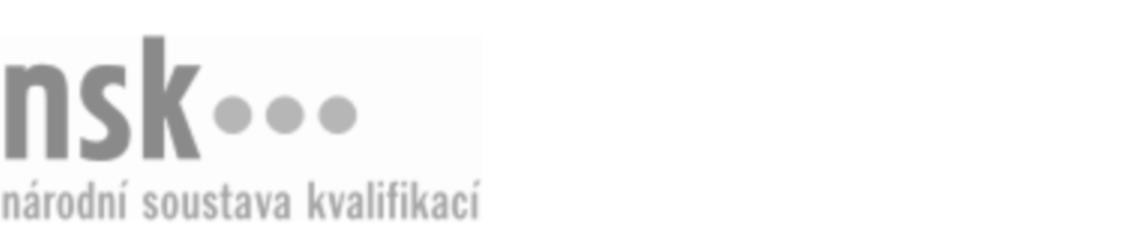 Kvalifikační standardKvalifikační standardKvalifikační standardKvalifikační standardKvalifikační standardKvalifikační standardKvalifikační standardKvalifikační standardAsfaltér/asfaltérka (kód: 36-002-E) Asfaltér/asfaltérka (kód: 36-002-E) Asfaltér/asfaltérka (kód: 36-002-E) Asfaltér/asfaltérka (kód: 36-002-E) Asfaltér/asfaltérka (kód: 36-002-E) Asfaltér/asfaltérka (kód: 36-002-E) Asfaltér/asfaltérka (kód: 36-002-E) Autorizující orgán:Ministerstvo průmyslu a obchoduMinisterstvo průmyslu a obchoduMinisterstvo průmyslu a obchoduMinisterstvo průmyslu a obchoduMinisterstvo průmyslu a obchoduMinisterstvo průmyslu a obchoduMinisterstvo průmyslu a obchoduMinisterstvo průmyslu a obchoduMinisterstvo průmyslu a obchoduMinisterstvo průmyslu a obchoduMinisterstvo průmyslu a obchoduMinisterstvo průmyslu a obchoduSkupina oborů:Stavebnictví, geodézie a kartografie (kód: 36)Stavebnictví, geodézie a kartografie (kód: 36)Stavebnictví, geodézie a kartografie (kód: 36)Stavebnictví, geodézie a kartografie (kód: 36)Stavebnictví, geodézie a kartografie (kód: 36)Stavebnictví, geodézie a kartografie (kód: 36)Týká se povolání:Dlaždič - asfaltérDlaždič - asfaltérDlaždič - asfaltérDlaždič - asfaltérDlaždič - asfaltérDlaždič - asfaltérDlaždič - asfaltérDlaždič - asfaltérDlaždič - asfaltérDlaždič - asfaltérDlaždič - asfaltérDlaždič - asfaltérKvalifikační úroveň NSK - EQF:222222Odborná způsobilostOdborná způsobilostOdborná způsobilostOdborná způsobilostOdborná způsobilostOdborná způsobilostOdborná způsobilostNázevNázevNázevNázevNázevÚroveňÚroveňOrientace ve stavební dokumentaci a dokumentaci asfaltérských prací, čtení prováděcích výkresů asfaltérských pracíOrientace ve stavební dokumentaci a dokumentaci asfaltérských prací, čtení prováděcích výkresů asfaltérských pracíOrientace ve stavební dokumentaci a dokumentaci asfaltérských prací, čtení prováděcích výkresů asfaltérských pracíOrientace ve stavební dokumentaci a dokumentaci asfaltérských prací, čtení prováděcích výkresů asfaltérských pracíOrientace ve stavební dokumentaci a dokumentaci asfaltérských prací, čtení prováděcích výkresů asfaltérských prací22Orientace v konstrukčním řešení asfaltových povrchů chodníků a vozovekOrientace v konstrukčním řešení asfaltových povrchů chodníků a vozovekOrientace v konstrukčním řešení asfaltových povrchů chodníků a vozovekOrientace v konstrukčním řešení asfaltových povrchů chodníků a vozovekOrientace v konstrukčním řešení asfaltových povrchů chodníků a vozovek22Návrh pracovního postupu pokládání obalovaných drtí a litých asfaltů do profilů chodníků a vozovekNávrh pracovního postupu pokládání obalovaných drtí a litých asfaltů do profilů chodníků a vozovekNávrh pracovního postupu pokládání obalovaných drtí a litých asfaltů do profilů chodníků a vozovekNávrh pracovního postupu pokládání obalovaných drtí a litých asfaltů do profilů chodníků a vozovekNávrh pracovního postupu pokládání obalovaných drtí a litých asfaltů do profilů chodníků a vozovek22Měření a vytyčování délek, výšek a směrů při provádění asfaltových povrchůMěření a vytyčování délek, výšek a směrů při provádění asfaltových povrchůMěření a vytyčování délek, výšek a směrů při provádění asfaltových povrchůMěření a vytyčování délek, výšek a směrů při provádění asfaltových povrchůMěření a vytyčování délek, výšek a směrů při provádění asfaltových povrchů22Provádění a opravy povrchů vozovek a chodníků z obalovaných drtí a litých asfaltůProvádění a opravy povrchů vozovek a chodníků z obalovaných drtí a litých asfaltůProvádění a opravy povrchů vozovek a chodníků z obalovaných drtí a litých asfaltůProvádění a opravy povrchů vozovek a chodníků z obalovaných drtí a litých asfaltůProvádění a opravy povrchů vozovek a chodníků z obalovaných drtí a litých asfaltů22Volba, obsluha a údržba nářadí, pracovních pomůcek, strojních zařízení malé mechanizace a manipulačních prostředků pro asfaltérské práceVolba, obsluha a údržba nářadí, pracovních pomůcek, strojních zařízení malé mechanizace a manipulačních prostředků pro asfaltérské práceVolba, obsluha a údržba nářadí, pracovních pomůcek, strojních zařízení malé mechanizace a manipulačních prostředků pro asfaltérské práceVolba, obsluha a údržba nářadí, pracovních pomůcek, strojních zařízení malé mechanizace a manipulačních prostředků pro asfaltérské práceVolba, obsluha a údržba nářadí, pracovních pomůcek, strojních zařízení malé mechanizace a manipulačních prostředků pro asfaltérské práce22Znalost předpisů BOZP, PO a hygieny práce při práci s asfaltovými materiályZnalost předpisů BOZP, PO a hygieny práce při práci s asfaltovými materiályZnalost předpisů BOZP, PO a hygieny práce při práci s asfaltovými materiályZnalost předpisů BOZP, PO a hygieny práce při práci s asfaltovými materiályZnalost předpisů BOZP, PO a hygieny práce při práci s asfaltovými materiály22Asfaltér/asfaltérka,  29.03.2024 2:25:27Asfaltér/asfaltérka,  29.03.2024 2:25:27Asfaltér/asfaltérka,  29.03.2024 2:25:27Asfaltér/asfaltérka,  29.03.2024 2:25:27Strana 1 z 2Strana 1 z 2Kvalifikační standardKvalifikační standardKvalifikační standardKvalifikační standardKvalifikační standardKvalifikační standardKvalifikační standardKvalifikační standardPlatnost standarduPlatnost standarduPlatnost standarduPlatnost standarduPlatnost standarduPlatnost standarduPlatnost standarduStandard je platný od: 21.10.2022Standard je platný od: 21.10.2022Standard je platný od: 21.10.2022Standard je platný od: 21.10.2022Standard je platný od: 21.10.2022Standard je platný od: 21.10.2022Standard je platný od: 21.10.2022Asfaltér/asfaltérka,  29.03.2024 2:25:27Asfaltér/asfaltérka,  29.03.2024 2:25:27Asfaltér/asfaltérka,  29.03.2024 2:25:27Asfaltér/asfaltérka,  29.03.2024 2:25:27Strana 2 z 2Strana 2 z 2